Організація роботи вчителя на період карантинуЗ 04.05.2020 Комунального закладу «Харківська санаторна школа №11»Харківської обласної ради у відповідності до розкладу уроківПерегляд фільму  «Сила воли» (2016)          №з/пПІБПредметПредметДатаТемаДомашнє завданняДомашнє завданняОн-лайн ресурс, який використовуєтеОн-лайн ресурс, який використовуєте1-А 1-А 1-А 1-А 1-А 1-А 1-А 1-А 1-А 1-А 1Кулик Н.Є.Фізична культураФізична культура04.052020Імітація кидка малого м’яча.Метання малого м’яча правою  і лівою рукою із-за голови,  стоячи на місці.Провести комплекс ранкової гімнастики.Перегляд відео матеріалу.Провести комплекс ранкової гімнастики.Перегляд відео матеріалу.https://www.youtube.com/watch?v=QuqQcy6DsGE&t=90shttps://www.youtube.com/watch?v=WkBBqrvz4Johttps://www.youtube.com/watch?v=QuqQcy6DsGE&t=90shttps://www.youtube.com/watch?v=WkBBqrvz4Jo2Кулик Н.Є.Фізична культураФізична культура05.05.2020Метання малого м’яча правою  і лівою рукою із-за голови,  стоячи на місці.Метання малого м’яча з місця з-за голови, стоячи обличчям у напрямі метання.Провести комплекс ранкової гімнастики.Перегляд відео матеріалу.Провести комплекс ранкової гімнастики.Перегляд відео матеріалу.https://www.youtube.com/watch?v=QuqQcy6DsGE&t=90shttps://www.youtube.com/watch?v=WkBBqrvz4Johttps://www.youtube.com/watch?v=QuqQcy6DsGE&t=90shttps://www.youtube.com/watch?v=WkBBqrvz4Jo3Кулик Н.Є.Фізична культураФізична культура08.052020Вправи для профілактики плоскостопості.Метання малого м’яча з місця з-за голови, стоячи обличчям у напрямі метання.Перегляд відео матеріалу.Перегляд відео матеріалу.https://www.youtube.com/watch?v=UbLVCFrAQyghttps://www.youtube.com/watch?v=UbLVCFrAQygДодатково:  перегляд мультфільмів про спорт  «Як Козаки Олімпійцями стали»  https://www.youtube.com/watch?v=XatB-lU3nec                                                                                «Як Козаки у футбол  грали»        https://www.youtube.com/watch?v=TXFk76dkmNY                                                                                «Як Козаки у хокей грали»           https://www.youtube.com/watch?v=mz9ECSLn-TEДодатково:  перегляд мультфільмів про спорт  «Як Козаки Олімпійцями стали»  https://www.youtube.com/watch?v=XatB-lU3nec                                                                                «Як Козаки у футбол  грали»        https://www.youtube.com/watch?v=TXFk76dkmNY                                                                                «Як Козаки у хокей грали»           https://www.youtube.com/watch?v=mz9ECSLn-TEДодатково:  перегляд мультфільмів про спорт  «Як Козаки Олімпійцями стали»  https://www.youtube.com/watch?v=XatB-lU3nec                                                                                «Як Козаки у футбол  грали»        https://www.youtube.com/watch?v=TXFk76dkmNY                                                                                «Як Козаки у хокей грали»           https://www.youtube.com/watch?v=mz9ECSLn-TEДодатково:  перегляд мультфільмів про спорт  «Як Козаки Олімпійцями стали»  https://www.youtube.com/watch?v=XatB-lU3nec                                                                                «Як Козаки у футбол  грали»        https://www.youtube.com/watch?v=TXFk76dkmNY                                                                                «Як Козаки у хокей грали»           https://www.youtube.com/watch?v=mz9ECSLn-TEДодатково:  перегляд мультфільмів про спорт  «Як Козаки Олімпійцями стали»  https://www.youtube.com/watch?v=XatB-lU3nec                                                                                «Як Козаки у футбол  грали»        https://www.youtube.com/watch?v=TXFk76dkmNY                                                                                «Як Козаки у хокей грали»           https://www.youtube.com/watch?v=mz9ECSLn-TEДодатково:  перегляд мультфільмів про спорт  «Як Козаки Олімпійцями стали»  https://www.youtube.com/watch?v=XatB-lU3nec                                                                                «Як Козаки у футбол  грали»        https://www.youtube.com/watch?v=TXFk76dkmNY                                                                                «Як Козаки у хокей грали»           https://www.youtube.com/watch?v=mz9ECSLn-TEДодатково:  перегляд мультфільмів про спорт  «Як Козаки Олімпійцями стали»  https://www.youtube.com/watch?v=XatB-lU3nec                                                                                «Як Козаки у футбол  грали»        https://www.youtube.com/watch?v=TXFk76dkmNY                                                                                «Як Козаки у хокей грали»           https://www.youtube.com/watch?v=mz9ECSLn-TEДодатково:  перегляд мультфільмів про спорт  «Як Козаки Олімпійцями стали»  https://www.youtube.com/watch?v=XatB-lU3nec                                                                                «Як Козаки у футбол  грали»        https://www.youtube.com/watch?v=TXFk76dkmNY                                                                                «Як Козаки у хокей грали»           https://www.youtube.com/watch?v=mz9ECSLn-TEДодатково:  перегляд мультфільмів про спорт  «Як Козаки Олімпійцями стали»  https://www.youtube.com/watch?v=XatB-lU3nec                                                                                «Як Козаки у футбол  грали»        https://www.youtube.com/watch?v=TXFk76dkmNY                                                                                «Як Козаки у хокей грали»           https://www.youtube.com/watch?v=mz9ECSLn-TEДодатково:  перегляд мультфільмів про спорт  «Як Козаки Олімпійцями стали»  https://www.youtube.com/watch?v=XatB-lU3nec                                                                                «Як Козаки у футбол  грали»        https://www.youtube.com/watch?v=TXFk76dkmNY                                                                                «Як Козаки у хокей грали»           https://www.youtube.com/watch?v=mz9ECSLn-TE1-Б1-Б1-Б1-Б1-Б1-Б1-Б1-Б1-Б1-Б1Кулик Н.Є.Фізична культураФізична культура05.052020Імітація кидка малого м’яча.Метання малого м’яча правою  і лівою рукою стоячи на місці.Провести комплекс ранкової гімнастики.Перегляд відео матеріалу.Провести комплекс ранкової гімнастики.Перегляд відео матеріалу.https://www.youtube.com/watch?v=QuqQcy6DsGE&t=90shttps://www.youtube.com/watch?v=WkBBqrvz4Johttps://www.youtube.com/watch?v=QuqQcy6DsGE&t=90shttps://www.youtube.com/watch?v=WkBBqrvz4Jo2Кулик Н.Є.Фізична культураФізична культура06.05.2020Метання малого м’яча правою  і лівою рукою із-за голови,  стоячи на місці.Метання малого м’яча з місця з-за голови, стоячи обличчям у напрямі метання.Провести комплекс ранкової гімнастики.Перегляд відео матеріалуПровести комплекс ранкової гімнастики.Перегляд відео матеріалуhttps://www.youtube.com/watch?v=QuqQcy6DsGE&t=90shttps://www.youtube.com/watch?v=WkBBqrvz4Johttps://www.youtube.com/watch?v=QuqQcy6DsGE&t=90shttps://www.youtube.com/watch?v=WkBBqrvz4Jo3Кулик Н.Є.Фізична культураФізична культура07.05.2020Вправи для профілактики плоскостопості.Метання малого м’яча з місця з-за голови, стоячи обличчям у напрямі метання.Перегляд відео матеріалуПерегляд відео матеріалуhttps://www.youtube.com/watch?v=UbLVCFrAQyghttps://www.youtube.com/watch?v=UbLVCFrAQygДодатково:  перегляд мультфільмів про спорт  «Як Козаки Олімпійцями стали»  https://www.youtube.com/watch?v=XatB-lU3nec                                                                                «Як Козаки у футбол  грали»        https://www.youtube.com/watch?v=TXFk76dkmNY                                                                                «Як Козаки у хокей грали»           https://www.youtube.com/watch?v=mz9ECSLn-TEДодатково:  перегляд мультфільмів про спорт  «Як Козаки Олімпійцями стали»  https://www.youtube.com/watch?v=XatB-lU3nec                                                                                «Як Козаки у футбол  грали»        https://www.youtube.com/watch?v=TXFk76dkmNY                                                                                «Як Козаки у хокей грали»           https://www.youtube.com/watch?v=mz9ECSLn-TEДодатково:  перегляд мультфільмів про спорт  «Як Козаки Олімпійцями стали»  https://www.youtube.com/watch?v=XatB-lU3nec                                                                                «Як Козаки у футбол  грали»        https://www.youtube.com/watch?v=TXFk76dkmNY                                                                                «Як Козаки у хокей грали»           https://www.youtube.com/watch?v=mz9ECSLn-TEДодатково:  перегляд мультфільмів про спорт  «Як Козаки Олімпійцями стали»  https://www.youtube.com/watch?v=XatB-lU3nec                                                                                «Як Козаки у футбол  грали»        https://www.youtube.com/watch?v=TXFk76dkmNY                                                                                «Як Козаки у хокей грали»           https://www.youtube.com/watch?v=mz9ECSLn-TEДодатково:  перегляд мультфільмів про спорт  «Як Козаки Олімпійцями стали»  https://www.youtube.com/watch?v=XatB-lU3nec                                                                                «Як Козаки у футбол  грали»        https://www.youtube.com/watch?v=TXFk76dkmNY                                                                                «Як Козаки у хокей грали»           https://www.youtube.com/watch?v=mz9ECSLn-TEДодатково:  перегляд мультфільмів про спорт  «Як Козаки Олімпійцями стали»  https://www.youtube.com/watch?v=XatB-lU3nec                                                                                «Як Козаки у футбол  грали»        https://www.youtube.com/watch?v=TXFk76dkmNY                                                                                «Як Козаки у хокей грали»           https://www.youtube.com/watch?v=mz9ECSLn-TEДодатково:  перегляд мультфільмів про спорт  «Як Козаки Олімпійцями стали»  https://www.youtube.com/watch?v=XatB-lU3nec                                                                                «Як Козаки у футбол  грали»        https://www.youtube.com/watch?v=TXFk76dkmNY                                                                                «Як Козаки у хокей грали»           https://www.youtube.com/watch?v=mz9ECSLn-TEДодатково:  перегляд мультфільмів про спорт  «Як Козаки Олімпійцями стали»  https://www.youtube.com/watch?v=XatB-lU3nec                                                                                «Як Козаки у футбол  грали»        https://www.youtube.com/watch?v=TXFk76dkmNY                                                                                «Як Козаки у хокей грали»           https://www.youtube.com/watch?v=mz9ECSLn-TEДодатково:  перегляд мультфільмів про спорт  «Як Козаки Олімпійцями стали»  https://www.youtube.com/watch?v=XatB-lU3nec                                                                                «Як Козаки у футбол  грали»        https://www.youtube.com/watch?v=TXFk76dkmNY                                                                                «Як Козаки у хокей грали»           https://www.youtube.com/watch?v=mz9ECSLn-TEДодатково:  перегляд мультфільмів про спорт  «Як Козаки Олімпійцями стали»  https://www.youtube.com/watch?v=XatB-lU3nec                                                                                «Як Козаки у футбол  грали»        https://www.youtube.com/watch?v=TXFk76dkmNY                                                                                «Як Козаки у хокей грали»           https://www.youtube.com/watch?v=mz9ECSLn-TE2-А2-А2-А2-А2-А2-А2-А2-А2-А2-А1Кулик Н.Є.Фізична культураФізична культура04.05.2020Рухливі ігри «М’яч сусідові», «М’яч середньому» та естафета «Збирання ананасів», «У ведмедя в бору». Виконати руханку. Перегляд відео мавтеріалу«Корисні підказки».Виконати руханку. Перегляд відео мавтеріалу«Корисні підказки».https://www.youtube.com/watch?v=3sg5oJQmlBYhttps://www.youtube.com/watch?v=Dh_8PNxAjuohttps://www.youtube.com/watch?v=3sg5oJQmlBYhttps://www.youtube.com/watch?v=Dh_8PNxAjuo2Кулик Н.Є.Фізична культураФізична культура07.05.2020Біг 30 м з високого старту. Стрибкові вправи. Вправи з малим м’ячем.Виконати руханку Вправи з малим м’ячем.Виконати руханку Вправи з малим м’ячем.https://www.youtube.com/watch?v=3sg5oJQmlBYhttps://www.youtube.com/watch?v=ct8K5pozfx4https://www.youtube.com/watch?v=3sg5oJQmlBYhttps://www.youtube.com/watch?v=ct8K5pozfx43Кулик Н.ЄФізична культураФізична культура08.05.2020Метання малого м’яча з місця з-за голови.Стрибки у довжину з місця.Виконати зарядку №1Перегляд відео матеріалуВиконати зарядку №1Перегляд відео матеріалуhttps://www.youtube.com/watch?v=SQZd5_04oc0https://www.youtube.com/watch?v=WkBBqrvz4Johttps://www.youtube.com/watch?v=jiWFcnjTnhMhttps://www.youtube.com/watch?v=SQZd5_04oc0https://www.youtube.com/watch?v=WkBBqrvz4Johttps://www.youtube.com/watch?v=jiWFcnjTnhM   Додатково:  перегляд мультфільмів про спорт   «Победитель»   Додатково:  перегляд мультфільмів про спорт   «Победитель»   Додатково:  перегляд мультфільмів про спорт   «Победитель»   Додатково:  перегляд мультфільмів про спорт   «Победитель»   Додатково:  перегляд мультфільмів про спорт   «Победитель»   Додатково:  перегляд мультфільмів про спорт   «Победитель»   Додатково:  перегляд мультфільмів про спорт   «Победитель»   Додатково:  перегляд мультфільмів про спорт   «Победитель»   Додатково:  перегляд мультфільмів про спорт   «Победитель»   Додатково:  перегляд мультфільмів про спорт   «Победитель»2-Б2-Б2-Б2-Б2-Б2-Б2-Б2-Б2-Б2-Б1Кулик Н.Є.Фізична культураФізична культура05.052020Вправи з великим м’ячем. Удари внутрішньою стороною стопи по нерухомому м’ячу і м’ячу, що котиться. Зупинка м’яча підошвою та внутрішньою стороною стопи.Виконати руханку .Перегляд відео матеріалу.Виконати руханку .Перегляд відео матеріалу.https://www.youtube.com/watch?v=3sg5oJQmlBYhttps://www.youtube.com/watch?v=kuqWVdgSdp8https://www.youtube.com/watch?v=3sg5oJQmlBYhttps://www.youtube.com/watch?v=kuqWVdgSdp82Кулик Н.Є.Фізична культураФізична культура06.052020Біг 30 м з високого старту. Стрибкові вправи. Вправи з малим м’ячем.Виконати руханку Вправи з малим м’ячем.Виконати руханку Вправи з малим м’ячем.https://www.youtube.com/watch?v=3sg5oJQmlBYhttps://www.youtube.com/watch?v=ct8K5pozfx4https://www.youtube.com/watch?v=3sg5oJQmlBYhttps://www.youtube.com/watch?v=ct8K5pozfx43Кулик Н.Є.Фізична культураФізична культура07.052020Рухливі ігри «М’яч сусідові», «М’яч середньому» та естафета «Збирання ананасів», «У ведмедя в бору».Виконати руханку. Перегляд відео мавтеріалу«Корисні підказки».Виконати руханку. Перегляд відео мавтеріалу«Корисні підказки».https://www.youtube.com/watch?v=3sg5oJQmlBYhttps://www.youtube.com/watch?v=Dh_8PNxAjuohttps://www.youtube.com/watch?v=3sg5oJQmlBYhttps://www.youtube.com/watch?v=Dh_8PNxAjuo   Додатково:  перегляд мультфільмів про спорт   «Победитель»   Додатково:  перегляд мультфільмів про спорт   «Победитель»   Додатково:  перегляд мультфільмів про спорт   «Победитель»   Додатково:  перегляд мультфільмів про спорт   «Победитель»   Додатково:  перегляд мультфільмів про спорт   «Победитель»   Додатково:  перегляд мультфільмів про спорт   «Победитель»   Додатково:  перегляд мультфільмів про спорт   «Победитель»   Додатково:  перегляд мультфільмів про спорт   «Победитель»   Додатково:  перегляд мультфільмів про спорт   «Победитель»   Додатково:  перегляд мультфільмів про спорт   «Победитель»3 клас3 клас3 клас3 клас3 клас3 клас3 клас3 клас3 клас3 клас1Кулик Н.Є.Фізична культураФізична культура04.05.2020Рухова активність протягом дня.Рухливі ігри та естафета з великими або малими м’ячами.Провести комплекс ранкової  гімнастики.Перегляд відео матеріалуПровести комплекс ранкової  гімнастики.Перегляд відео матеріалуhttps://www.youtube.com/watch?v=Y-h7WvX65bE https://www.youtube.com/watch?v=vSa6gBw4x2Ihttps://www.youtube.com/watch?v=vSa6gBw4x2Ihttps://www.youtube.com/watch?v=Y-h7WvX65bE https://www.youtube.com/watch?v=vSa6gBw4x2Ihttps://www.youtube.com/watch?v=vSa6gBw4x2I2Кулик Н.Є.Фізична культураФізична культура05.05.2020Турбота про збереження та зміцнення здоров’я. Біг із високого старту на  300 м. у чергуванні з ходьбою.Метання малого м’яча з місця через високо розміщені перешкоди з відстані  3-5м.Провести комплекс ранкової  гімнастики.Перегляд відео матеріалуПровести комплекс ранкової  гімнастики.Перегляд відео матеріалуhttps://www.youtube.com/watch?v=Y-h7WvX65bE https://www.youtube.com/watch?v=NhAR9mqUqMMhttps://www.youtube.com/watch?v=vSa6gBw4x2Ihttps://www.youtube.com/watch?v=Y-h7WvX65bE https://www.youtube.com/watch?v=NhAR9mqUqMMhttps://www.youtube.com/watch?v=vSa6gBw4x2I3Кулик Н.Є.Фізична культураФізична культура06.05.2020Біг із високого старту на  300 м. у чергуванні з ходьбою. «Човниковий» біг 4*5 м. Метання малого м’яча на дальність з місця способом «із-за спини через плече».Провести комплекс ранкової  гімнастики.Перегляд відео матеріалуПровести комплекс ранкової  гімнастики.Перегляд відео матеріалуhttps://www.youtube.com/watch?v=Y-h7WvX65bEhttps://www.youtube.com/watch?v=NhAR9mqUqMMhttps://www.youtube.com/watch?v=vSa6gBw4x2Ihttps://www.youtube.com/watch?v=Y-h7WvX65bEhttps://www.youtube.com/watch?v=NhAR9mqUqMMhttps://www.youtube.com/watch?v=vSa6gBw4x2I        Додатково:  перегляд мультфільмів про спорт   «Скуби-Ду! Олимпийские игры, Забавные состязания»        Додатково:  перегляд мультфільмів про спорт   «Скуби-Ду! Олимпийские игры, Забавные состязания»        Додатково:  перегляд мультфільмів про спорт   «Скуби-Ду! Олимпийские игры, Забавные состязания»        Додатково:  перегляд мультфільмів про спорт   «Скуби-Ду! Олимпийские игры, Забавные состязания»        Додатково:  перегляд мультфільмів про спорт   «Скуби-Ду! Олимпийские игры, Забавные состязания»        Додатково:  перегляд мультфільмів про спорт   «Скуби-Ду! Олимпийские игры, Забавные состязания»        Додатково:  перегляд мультфільмів про спорт   «Скуби-Ду! Олимпийские игры, Забавные состязания»        Додатково:  перегляд мультфільмів про спорт   «Скуби-Ду! Олимпийские игры, Забавные состязания»        Додатково:  перегляд мультфільмів про спорт   «Скуби-Ду! Олимпийские игры, Забавные состязания»        Додатково:  перегляд мультфільмів про спорт   «Скуби-Ду! Олимпийские игры, Забавные состязания»4-А4-А4-А4-А4-А4-А4-А4-А4-А4-А1Кулик Н.ЄШеломкова Н.Ю.Фізична культураФізична культура04.05.2020Біг  500 м. із чергуванням з  ходьбою.Стрибок у довжину з короткого розбігу способом «зігнувши ноги».Метання і ловіння малого м’яча однією рукою і двома руками. Провести комплекс ранкової гімнастики.Теоретичний матеріал: Провести комплекс ранкової гімнастики.Теоретичний матеріал: https://www.youtube.com/watch?v=Y-h7WvX65bE https://www.youtube.com/watch?v=-FCpkqrKIAghttps://www.youtube.com/watch?v=NhAR9mqUqMM  https://www.youtube.com/watch?v=Y-h7WvX65bE https://www.youtube.com/watch?v=-FCpkqrKIAghttps://www.youtube.com/watch?v=NhAR9mqUqMM  2Кулик Н.Є.Шеломкова Н.Ю.Фізична культураФізична культура07.052020Стрибок у довжину з короткого розбігу способом «зігнувши ноги».Метання малого м’яча з місця.Провести комплекс ранкової гімнастики.Перегляд відео матеріалуПровести комплекс ранкової гімнастики.Перегляд відео матеріалуhttps://www.youtube.com/watch?v=Y-h7WvX65bEhttps://www.youtube.com/watch?v=DDlx1mcB_kwhttps://www.youtube.com/watch?v=WkBBqrvz4Johttps://www.youtube.com/watch?v=Y-h7WvX65bEhttps://www.youtube.com/watch?v=DDlx1mcB_kwhttps://www.youtube.com/watch?v=WkBBqrvz4Jo3Кулик Н.Є.Шеломкова Н.Ю.Фізична культураФізична культура08.052020Вплив фізичних навантажень на організм дитини.Рухливі ігри та естафета.Провести комплекс ранкової гімнастики.Провести комплекс ранкової гімнастики.https://www.youtube.com/watch?v=Y-h7WvX65bEhttps://www.youtube.com/watch?v=fZeNR-Mu_hghttps://www.youtube.com/watch?v=Y-h7WvX65bEhttps://www.youtube.com/watch?v=fZeNR-Mu_hgДодатково:  перегляд мультфільмів про спорт      «Метеор и Вымпел\Метеор на ринге»       https://www.youtube.com/watch?v=NuHTkMd150k                                                                                    «Матч-реванш»                                           https://www.youtube.com/watch?v=wFALw0Eje8w                                                                                    «Приходи на каток»                                    https://www.youtube.com/watch?v=MIeen5BoMccДодатково:  перегляд мультфільмів про спорт      «Метеор и Вымпел\Метеор на ринге»       https://www.youtube.com/watch?v=NuHTkMd150k                                                                                    «Матч-реванш»                                           https://www.youtube.com/watch?v=wFALw0Eje8w                                                                                    «Приходи на каток»                                    https://www.youtube.com/watch?v=MIeen5BoMccДодатково:  перегляд мультфільмів про спорт      «Метеор и Вымпел\Метеор на ринге»       https://www.youtube.com/watch?v=NuHTkMd150k                                                                                    «Матч-реванш»                                           https://www.youtube.com/watch?v=wFALw0Eje8w                                                                                    «Приходи на каток»                                    https://www.youtube.com/watch?v=MIeen5BoMccДодатково:  перегляд мультфільмів про спорт      «Метеор и Вымпел\Метеор на ринге»       https://www.youtube.com/watch?v=NuHTkMd150k                                                                                    «Матч-реванш»                                           https://www.youtube.com/watch?v=wFALw0Eje8w                                                                                    «Приходи на каток»                                    https://www.youtube.com/watch?v=MIeen5BoMccДодатково:  перегляд мультфільмів про спорт      «Метеор и Вымпел\Метеор на ринге»       https://www.youtube.com/watch?v=NuHTkMd150k                                                                                    «Матч-реванш»                                           https://www.youtube.com/watch?v=wFALw0Eje8w                                                                                    «Приходи на каток»                                    https://www.youtube.com/watch?v=MIeen5BoMccДодатково:  перегляд мультфільмів про спорт      «Метеор и Вымпел\Метеор на ринге»       https://www.youtube.com/watch?v=NuHTkMd150k                                                                                    «Матч-реванш»                                           https://www.youtube.com/watch?v=wFALw0Eje8w                                                                                    «Приходи на каток»                                    https://www.youtube.com/watch?v=MIeen5BoMccДодатково:  перегляд мультфільмів про спорт      «Метеор и Вымпел\Метеор на ринге»       https://www.youtube.com/watch?v=NuHTkMd150k                                                                                    «Матч-реванш»                                           https://www.youtube.com/watch?v=wFALw0Eje8w                                                                                    «Приходи на каток»                                    https://www.youtube.com/watch?v=MIeen5BoMccДодатково:  перегляд мультфільмів про спорт      «Метеор и Вымпел\Метеор на ринге»       https://www.youtube.com/watch?v=NuHTkMd150k                                                                                    «Матч-реванш»                                           https://www.youtube.com/watch?v=wFALw0Eje8w                                                                                    «Приходи на каток»                                    https://www.youtube.com/watch?v=MIeen5BoMccДодатково:  перегляд мультфільмів про спорт      «Метеор и Вымпел\Метеор на ринге»       https://www.youtube.com/watch?v=NuHTkMd150k                                                                                    «Матч-реванш»                                           https://www.youtube.com/watch?v=wFALw0Eje8w                                                                                    «Приходи на каток»                                    https://www.youtube.com/watch?v=MIeen5BoMccДодатково:  перегляд мультфільмів про спорт      «Метеор и Вымпел\Метеор на ринге»       https://www.youtube.com/watch?v=NuHTkMd150k                                                                                    «Матч-реванш»                                           https://www.youtube.com/watch?v=wFALw0Eje8w                                                                                    «Приходи на каток»                                    https://www.youtube.com/watch?v=MIeen5BoMcc4-Б4-Б4-Б4-Б4-Б4-Б4-Б4-Б4-Б4-Б1Кулик Н.ЄШеломкова Н.Ю.Фізична культураФізична культура04.05.2020Біг  500 м. із чергуванням з  ходьбою.Стрибок у довжину з короткого розбігу способом «зігнувши ноги».Метання і ловіння малого м’яча однією рукою і двома руками. Провести комплекс ранкової гімнастики.Теоретичний матеріал: Провести комплекс ранкової гімнастики.Теоретичний матеріал: https://www.youtube.com/watch?v=Y-h7WvX65bE Додаток №1https://www.youtube.com/watch?v=-FCpkqrKIAghttps://www.youtube.com/watch?v=NhAR9mqUqMM  бігhttps://www.youtube.com/watch?v=Y-h7WvX65bE Додаток №1https://www.youtube.com/watch?v=-FCpkqrKIAghttps://www.youtube.com/watch?v=NhAR9mqUqMM  біг2Кулик Н.Є.Шеломкова Н.Ю.Фізична культураФізична культура07.052020Стрибок у довжину з короткого розбігу способом «зігнувши ноги».Метання малого м’яча з місця.Провести комплекс ранкової гімнастики.Перегляд відео матеріалуПровести комплекс ранкової гімнастики.Перегляд відео матеріалуhttps://www.youtube.com/watch?v=Y-h7WvX65bEhttps://www.youtube.com/watch?v=WkBBqrvz4Johttps://www.youtube.com/watch?v=Y-h7WvX65bEhttps://www.youtube.com/watch?v=WkBBqrvz4Jo3Кулик Н.Є.Шеломкова Н.Ю.Фізична культураФізична культура08.052020Вплив фізичних навантажень на організм дитини.Рухливі ігри та естафета.Провести комплекс ранкової гімнастики.Провести комплекс ранкової гімнастики.https://www.youtube.com/watch?v=Y-h7WvX65bEhttps://www.youtube.com/watch?v=fZeNR-Mu_hghttps://www.youtube.com/watch?v=Y-h7WvX65bEhttps://www.youtube.com/watch?v=fZeNR-Mu_hgДодатково:  перегляд мультфільмів про спорт      «Метеор и Вымпел\Метеор на ринге»       https://www.youtube.com/watch?v=NuHTkMd150k                                                                                    «Матч-реванш»                                           https://www.youtube.com/watch?v=wFALw0Eje8w                                                                                    «Приходи на каток»                                    https://www.youtube.com/watch?v=MIeen5BoMccДодатково:  перегляд мультфільмів про спорт      «Метеор и Вымпел\Метеор на ринге»       https://www.youtube.com/watch?v=NuHTkMd150k                                                                                    «Матч-реванш»                                           https://www.youtube.com/watch?v=wFALw0Eje8w                                                                                    «Приходи на каток»                                    https://www.youtube.com/watch?v=MIeen5BoMccДодатково:  перегляд мультфільмів про спорт      «Метеор и Вымпел\Метеор на ринге»       https://www.youtube.com/watch?v=NuHTkMd150k                                                                                    «Матч-реванш»                                           https://www.youtube.com/watch?v=wFALw0Eje8w                                                                                    «Приходи на каток»                                    https://www.youtube.com/watch?v=MIeen5BoMccДодатково:  перегляд мультфільмів про спорт      «Метеор и Вымпел\Метеор на ринге»       https://www.youtube.com/watch?v=NuHTkMd150k                                                                                    «Матч-реванш»                                           https://www.youtube.com/watch?v=wFALw0Eje8w                                                                                    «Приходи на каток»                                    https://www.youtube.com/watch?v=MIeen5BoMccДодатково:  перегляд мультфільмів про спорт      «Метеор и Вымпел\Метеор на ринге»       https://www.youtube.com/watch?v=NuHTkMd150k                                                                                    «Матч-реванш»                                           https://www.youtube.com/watch?v=wFALw0Eje8w                                                                                    «Приходи на каток»                                    https://www.youtube.com/watch?v=MIeen5BoMccДодатково:  перегляд мультфільмів про спорт      «Метеор и Вымпел\Метеор на ринге»       https://www.youtube.com/watch?v=NuHTkMd150k                                                                                    «Матч-реванш»                                           https://www.youtube.com/watch?v=wFALw0Eje8w                                                                                    «Приходи на каток»                                    https://www.youtube.com/watch?v=MIeen5BoMccДодатково:  перегляд мультфільмів про спорт      «Метеор и Вымпел\Метеор на ринге»       https://www.youtube.com/watch?v=NuHTkMd150k                                                                                    «Матч-реванш»                                           https://www.youtube.com/watch?v=wFALw0Eje8w                                                                                    «Приходи на каток»                                    https://www.youtube.com/watch?v=MIeen5BoMccДодатково:  перегляд мультфільмів про спорт      «Метеор и Вымпел\Метеор на ринге»       https://www.youtube.com/watch?v=NuHTkMd150k                                                                                    «Матч-реванш»                                           https://www.youtube.com/watch?v=wFALw0Eje8w                                                                                    «Приходи на каток»                                    https://www.youtube.com/watch?v=MIeen5BoMccДодатково:  перегляд мультфільмів про спорт      «Метеор и Вымпел\Метеор на ринге»       https://www.youtube.com/watch?v=NuHTkMd150k                                                                                    «Матч-реванш»                                           https://www.youtube.com/watch?v=wFALw0Eje8w                                                                                    «Приходи на каток»                                    https://www.youtube.com/watch?v=MIeen5BoMccДодатково:  перегляд мультфільмів про спорт      «Метеор и Вымпел\Метеор на ринге»       https://www.youtube.com/watch?v=NuHTkMd150k                                                                                    «Матч-реванш»                                           https://www.youtube.com/watch?v=wFALw0Eje8w                                                                                    «Приходи на каток»                                    https://www.youtube.com/watch?v=MIeen5BoMcc5 клас (II група - дівчата)5 клас (II група - дівчата)5 клас (II група - дівчата)5 клас (II група - дівчата)5 клас (II група - дівчата)5 клас (II група - дівчата)5 клас (II група - дівчата)5 клас (II група - дівчата)5 клас (II група - дівчата)5 клас (II група - дівчата)1Кулик Н.Є.Кулик Н.Є.Фізична культура28.04.2020Відомі легкоатлети.Стрибок у довжину з місця.Стрибок у довжину з п’яти кроків способом «зігнувши ноги».Відомі легкоатлети.Стрибок у довжину з місця.Стрибок у довжину з п’яти кроків способом «зігнувши ноги».Провести  руханкуПерегляд відео матеріалуПровести  руханкуПерегляд відео матеріалуhttps://www.youtube.com/watch?v=cFq3UcfW4J0&t=5shttps://www.youtube.com/watch?v=WkBBqrvz4Jo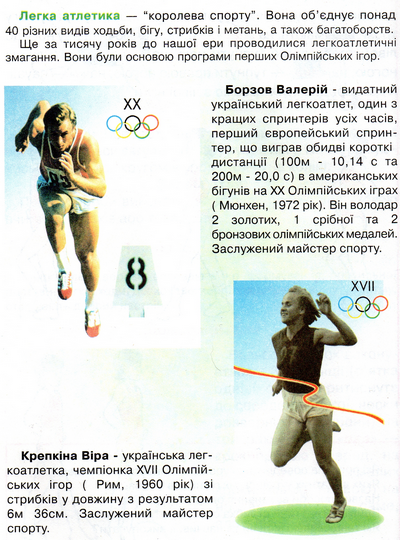 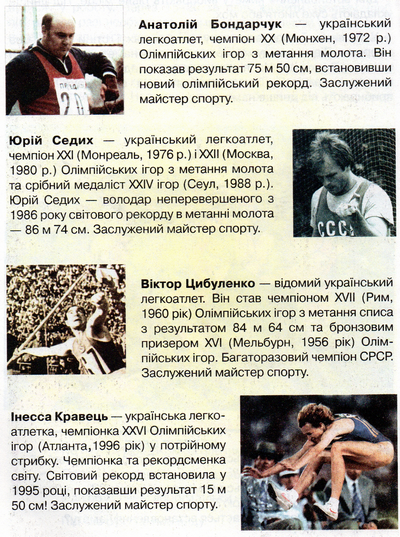 6 клас (II група - дівчата)6 клас (II група - дівчата)6 клас (II група - дівчата)6 клас (II група - дівчата)6 клас (II група - дівчата)6 клас (II група - дівчата)6 клас (II група - дівчата)6 клас (II група - дівчата)6 клас (II група - дівчата)6 клас (II група - дівчата)1Кулик Н.Є.Кулик Н.Є.Фізична культура06.05.2020Стрибок у довжину зі скороченого розбігу способом «зігнувши ноги» з потраплянням на брусок.Стрибок у довжину зі скороченого розбігу способом «зігнувши ноги» з потраплянням на брусок.Провести комплекс ранкової гімнастики.Перегляд  навчального матеріалу Провести комплекс ранкової гімнастики.Перегляд  навчального матеріалу https://www.youtube.com/watch?v=2p46HH4mOfo&t=89shttps://www.youtube.com/watch?v=2uNStx1uAwAhttps://www.youtube.com/watch?v=StH_3V8BHXY2Кулик Н.Є.Кулик Н.Є.Фізична культура08.05.2020Стрибок у довжину зі скороченого розбігу способом «зігнувши ноги» з потраплянням на брусок.Стрибок у довжину зі скороченого розбігу способом «зігнувши ноги» з потраплянням на брусок.Провести комплекс ранкової гімнастики.Перегляд  навчального матеріалу Провести комплекс ранкової гімнастики.Перегляд  навчального матеріалу https://www.youtube.com/watch?v=2p46HH4mOfo&t=89shttps://www.youtube.com/watch?v=2uNStx1uAwAhttps://www.youtube.com/watch?v=StH_3V8BHXY8-А8-А8-А8-А8-А8-А8-А8-А8-А8-А1Кулик Н.Є.Кулик Н.Є.Фізична культура04.05.2020Історія розвитку легкої атлетики в України. Низький старт.Стрибок у довжину з місця.Історія розвитку легкої атлетики в України. Низький старт.Стрибок у довжину з місця.Провести комплекс ранкової гімнастики.Перегляд  навчального матеріалуПровести комплекс ранкової гімнастики.Перегляд  навчального матеріалуhttps://www.youtube.com/watch?v=72F1Rnhc7y8&t=184shttps://www.youtube.com/watch?v=yNW8cWT_BYk   https://www.youtube.com/watch?v=StH_3V8BHXY 2Кулик Н.Є.Кулик Н.Є.Фізична культура05.05.2020Особливості дихання під час занять легкою атлетикою.  Біг з низького старту у середньому темпі по дистанції до 60 м.Стрибок у довжину з місця.Особливості дихання під час занять легкою атлетикою.  Біг з низького старту у середньому темпі по дистанції до 60 м.Стрибок у довжину з місця.Провести комплекс ранкової гімнастики.Перегляд  навчального матеріалуПровести комплекс ранкової гімнастики.Перегляд  навчального матеріалуhttps://www.youtube.com/watch?v=72F1Rnhc7y8&t=184sДодаток №1https://www.youtube.com/watch?v=yNW8cWT_BYk  https://www.youtube.com/watch?v=StH_3V8BHXY 3Кулик Н.Є.Кулик Н.Є.Фізична культура06.05.2020Прийоми самоконтролю за станом здоров’я. Стрибок у довжину з місця.Стрибок у довжину з розбігу способом «зігнувши ноги».Прийоми самоконтролю за станом здоров’я. Стрибок у довжину з місця.Стрибок у довжину з розбігу способом «зігнувши ноги».Провести комплекс ранкової гімнастики.Перегляд   теоретичного та навчального матеріалуПровести комплекс ранкової гімнастики.Перегляд   теоретичного та навчального матеріалуhttps://www.youtube.com/watch?v=72F1Rnhc7y8&t=184s https://www.youtube.com/watch?v=StH_3V8BHXY Додаток №1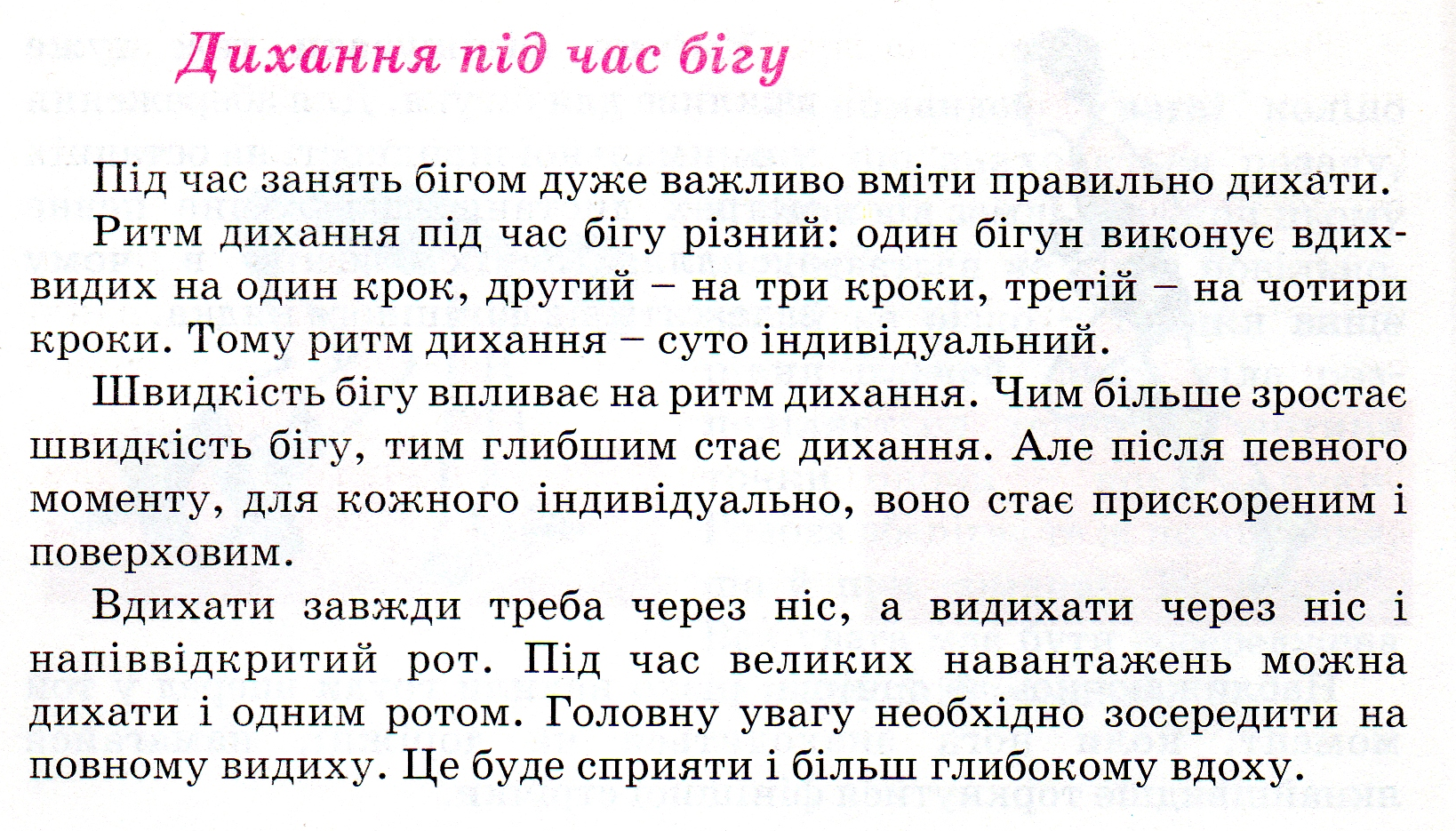 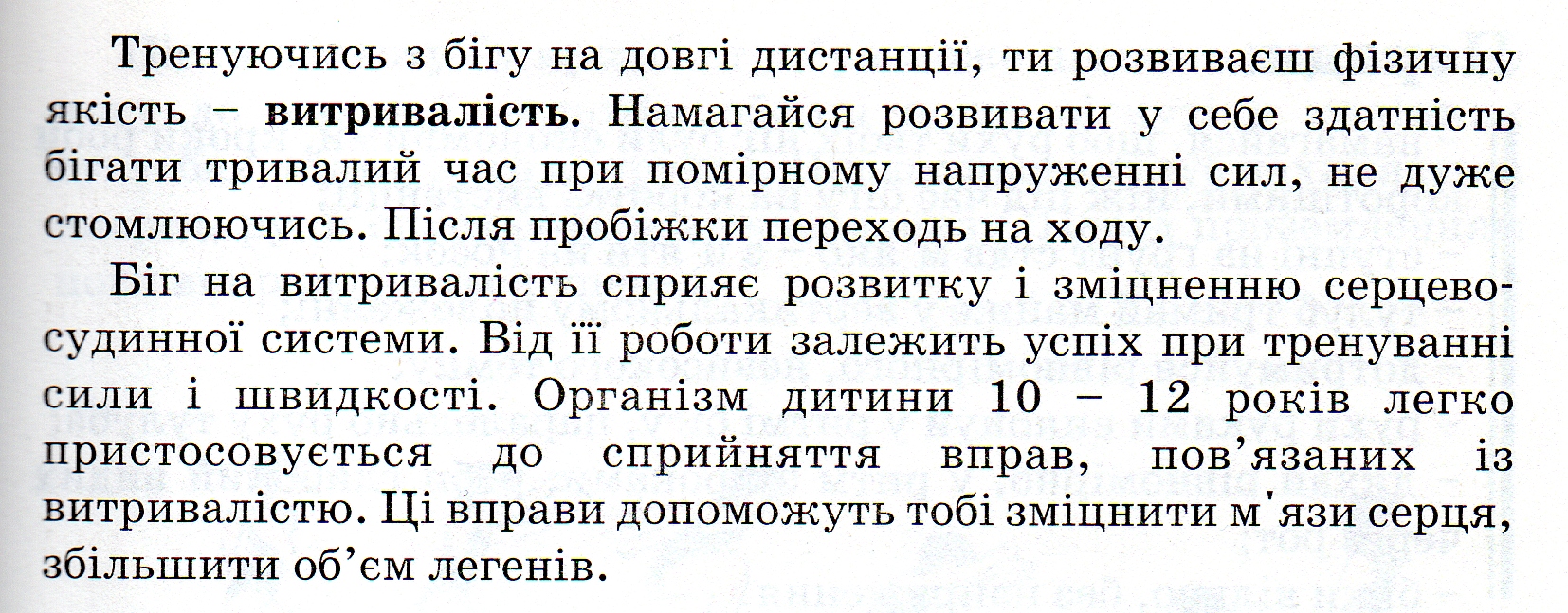 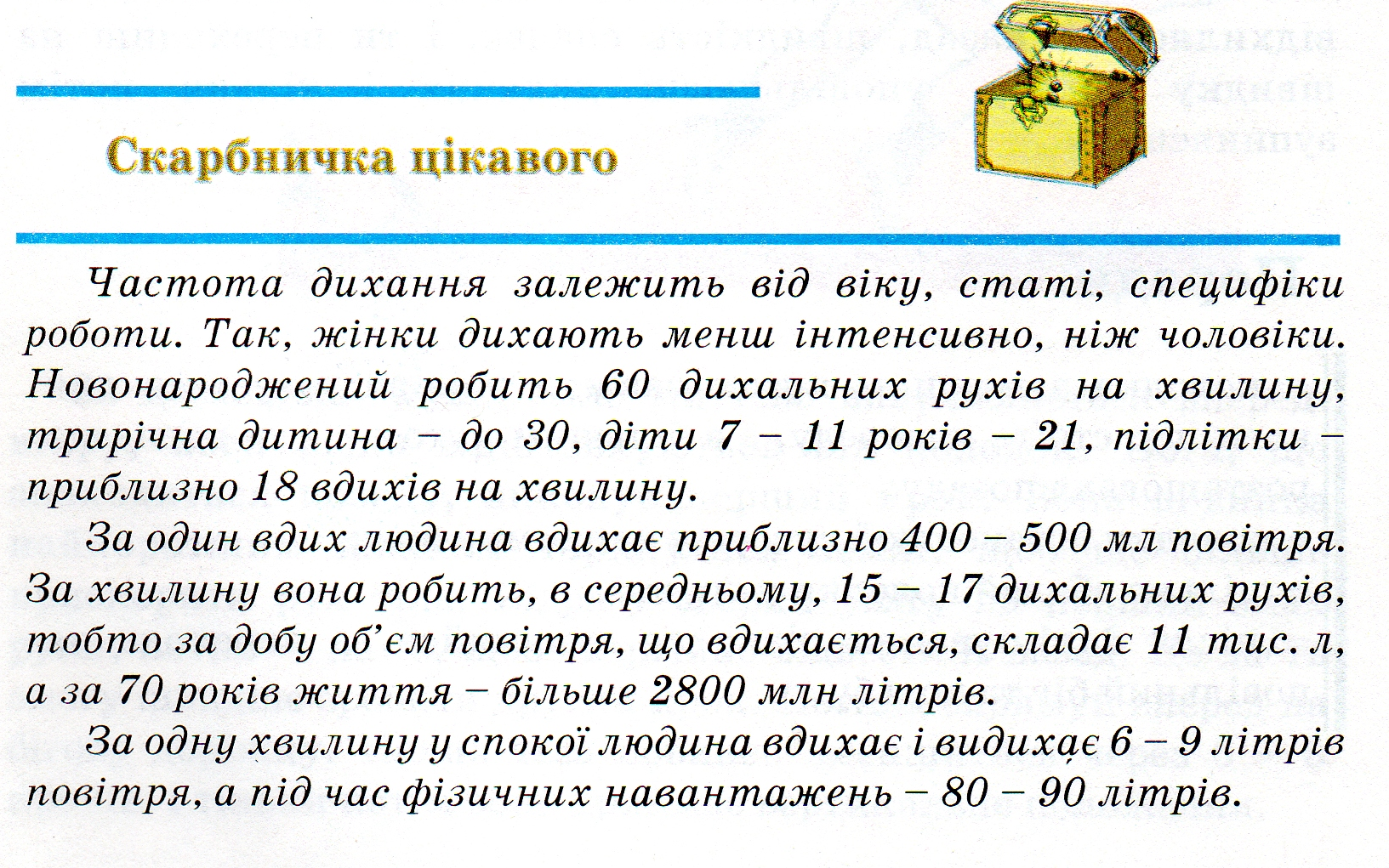 Перегляд фільму  «Тренер» (2015)Додаток №1Перегляд фільму  «Тренер» (2015)Додаток №1Перегляд фільму  «Тренер» (2015)Додаток №1Перегляд фільму  «Тренер» (2015)Додаток №1Перегляд фільму  «Тренер» (2015)Додаток №1Перегляд фільму  «Тренер» (2015)Додаток №1Перегляд фільму  «Тренер» (2015)Додаток №1Перегляд фільму  «Тренер» (2015)Додаток №1Перегляд фільму  «Тренер» (2015)Додаток №1Перегляд фільму  «Тренер» (2015)9 клас  (II група - дівчата)9 клас  (II група - дівчата)9 клас  (II група - дівчата)9 клас  (II група - дівчата)9 клас  (II група - дівчата)9 клас  (II група - дівчата)9 клас  (II група - дівчата)9 клас  (II група - дівчата)9 клас  (II група - дівчата)9 клас  (II група - дівчата)1Кулик Н.Є.Кулик Н.Є.Фізична культура06.05.2020Особливості дихання під час занять легкою атлетикою.  Високий старт.Біг з високого  старту у середньому темпі по дистанції до 60 м.Стрибок у довжину з місця.Особливості дихання під час занять легкою атлетикою.  Високий старт.Біг з високого  старту у середньому темпі по дистанції до 60 м.Стрибок у довжину з місця.Провести комплекс ранкової гімнастики.Перегляд   теоретичного та навчального матеріалуПровести комплекс ранкової гімнастики.Перегляд   теоретичного та навчального матеріалуhttps://www.youtube.com/watch?v=IKRQdF3fS5s&t=141shttps://www.youtube.com/watch?v=x-R2ez1zK2Y – високий старт http://youtube.com/watch?v=QJLi-hfZmjM2Кулик Н.Є.Кулик Н.Є.Фізична культура07.05.2020Прийоми самоконтролю за станом здоров’я. Стрибок у довжину з місця. Стрибок у довжину з розбігу способом «зігнувши ноги».Прийоми самоконтролю за станом здоров’я. Стрибок у довжину з місця. Стрибок у довжину з розбігу способом «зігнувши ноги».Провести комплекс ранкової гімнастики.Перегляд матеріалуПровести комплекс ранкової гімнастики.Перегляд матеріалуhttps://www.youtube.com/watch?v=IKRQdF3fS5s&t=141shttps://www.youtube.com/watch?v=StH_3V8BHXY3Кулик Н.Є.Кулик Н.Є.Фізична культура08.05.2020Імітація замаху для кидка малого м’ячаМетання малого м’яча в стіну на дальність відскоку з місця та з кроком уперед.Імітація замаху для кидка малого м’ячаМетання малого м’яча в стіну на дальність відскоку з місця та з кроком уперед.Провести комплекс ранкової гімнастики.Перегляд матеріалуПровести комплекс ранкової гімнастики.Перегляд матеріалуhttps://www.youtube.com/watch?v=IKRQdF3fS5s&t=141shttps://www.youtube.com/watch?v=NMm3qkpxoHQ